BEOGRAD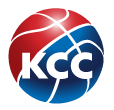 1. SAVEZNI TRENING29.03.2020. 
GODIŠTE:   2007.r.b.prezime i imeklub1Jovanović MašaPartizan 1953-Beograd2Radulović AnđelaGirl basket-Beograd3Tešić MilicaCrvena Zvezda-Beograd4Šikić MarijaRas-Beograd5Koraćinac LanaArt basket Beograd6Stojanović MilicaDiv basket-Beograd7Popović JovanaVrbas-Vrbas8Grujin JelenaVršac-Vršac9Kešelj KatarinaŽKA Novi Sad-Novi Sad10Marković AnđelaKovin-Kovin11Kesić MilicaČelarevo-Čelarevo12Prole AnjaŽKA Novi Sad-Novi Sad13Tučić KatarinaSistem 2000-Smederevska Palanka14Stajić SofijaMBA-Kragujevac15Aleksić AleksandraRadnički-Kragujevac16Sekulić IvanaSistem 2000-Smederevska Palanka17Ilić JanaBagdala-Kruševac18Lazić DanicaČA basket-Čačak19Svetozarević MilaStudent-Niš20Mihailović PetraHajduk Veljko-Negotin21Jovanović LenaMladost-Bela Palanka22Živković JelicaHajduk Veljko-Negotin23Stojanović SimonaStudent-Niš24Miletić MarijaMladost-Zaječar